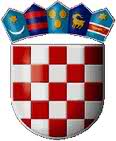   REPUBLIKA HRVATSKAVARAŽDINSKA ŽUPANIJA      OPĆINA SVETI ILIJA             Općinsko vijećeKLASA: 363-01/17-03/01-01URBROJ: 2186/08-17-01Sveti Ilija, 27.06.2017.					                                        	Na temelju članka 35. Zakona o lokalnoj i područnoj (regionalnoj) samoupravi („Narodne novine“, broj 33/01, 60/01, 129/05, 109/07, 125/08, 36/09, 150/11, 144/12, 19/13 – pročišćeni tekst i 137/15 – ispravak pročišćenog teksta), članka 20., stavka 1. i članka 42. Zakona o lokalnim porezima („Narodne novine“, broj 115/16) i članka 30. Statuta Općine Sveti Ilija („Službeni vjesnik Varaždinske županije“, broj 25/13, 48/13 i 11/17), Općinsko vijeće Općine Sveti Ilija na svojoj sjednici održanoj dana 27.06.2017. donosi O D L U K Uo porezima Općine Sveti IlijaI. OPĆE ODREDBEČlanak 1.	Ovom se Odlukom utvrđuju vrste poreza Općine Sveti Ilija, obveznici plaćanja, porezna stopa i osnovica, stope i visine poreza, drugi odgovarajući elementi za njihov obračun te način obračuna i način plaćanja poreza u skladu s Zakonom o lokalnim porezima („Narodne novine“, broj 115/16).II. VRSTE POREZAČlanak 2.	Porezi Općine Sveti Ilija su:Prirez porezu na dohodak,Porez na potrošnju,Porez na kuće za odmor,Porez na korištenje javnih površina.Članak 3.	(1) Općina Sveti Ilija dužna je uvesti i naplaćivati porez na nekretnine koje se nalaze na području Općine Sveti Ilija.	(2) Posebnom Odlukom Općinskog vijeća Općine Sveti Ilija urediti će se sva pitanja u svezi utvrđivanja i naplate poreza na nekretnine na području Općine Sveti Ilija.	(3) Odluka iz stavka 1. ovog članka donijeti će se najkasnije do 30. studenog 2017. godine a primjenjivati će se od 01. siječnja 2018. godine. 1. Prirez porezu na dohodakČlanak 4.	Prirez porezu na dohodak plaćaju obveznici poreza na dohodak s područja Općine Sveti Ilija sukladno s odredbama Zakona o lokalnim porezima („Narodne novine“, broj 115/16), Zakona o porezu na dohodak („Narodne novine“, broj 115/16) i Pravilnika o porezu na dohodak („Narodne novine“, broj 1/17).Članak 5.	Osnovica prireza porezu na dohodak je porez na dohodak utvrđen sukladno Zakonu o porezu na dohodak i Pravilniku o porezu na dohodak.Članak 6.	(1) Prirez porezu na dohodak plaća se po stopi od 10% na osnovicu iz članka 5. ove Odluke.	(2) Prirez porezu na dohodak prihod je Proračuna Općine Sveti Ilija.	(3) Poslove u vezi s utvrđivanjem i naplatom prireza porezu na dohodak za Općinu Sveti Ilija obavlja Porezna uprava.2. Porez na potrošnjuČlanak 7.	Porez na potrošnju plaća se na potrošnju alkoholnih pića (vinjak, rakija i žestoka pića), prirodnih vina, specijalnih vina, piva i bezalkoholnih pića u ugostiteljskim objektima na području Općine Sveti Ilija.Članak 8.	Obveznik poreza na potrošnju iz članka 7. ove Odluke je fizička i pravna osoba koja pruža ugostiteljske usluge na području Općine Sveti Ilija.Članak 9.	Osnovica poreza na potrošnju iz članka 7. Ove Odluke je prodajna cijena pića koje se proda u ugostiteljskim objektima, a u koju nije uključen porez na dodanu vrijednost.Članak 10.	(1) Porez na potrošnju plaća se po stopi od 3%.	(2) Porez na potrošnju prihod je Proračuna Općine Sveti Ilija na čijem području je obavljena prodaja pića.	(3) Utvrđenu obavezu poreza na potrošnju porezni obveznik, za razdoblje od prvog do posljednjeg dana u mjesecu, iskazuje na Obrascu PP-MI-PO do 20. u mjesecu za prethodni mjesec. Utvrđenu obavezu porezni obveznik dužan je platiti do posljednjeg dana u mjesecu za prethodni.	(4) Poslove u vezi s utvrđivanjem i naplatom poreza na potrošnju za Općinu Sveti Ilija obavlja Porezna uprava čijoj se nadležnoj Ispostavi predaje citirani Obrazac iz stavka 3. ovog članka.3. Porez na kuće za odmorČlanak 11.	Porez na kuće za odmor plaćaju pravne i fizičke osobe koje su vlasnici kuća za odmor koje se nalaze na području Općine Sveti Ilija.Članak 12.	(1) Porez na kuće za odmor plaćaju pravne i fizičke osobe koje su vlasnici kuća za odmor koje se nalaze na području Općine Sveti Ilija.	(2) Porez na kuće za odmor prihod je proračuna Općine Sveti Ilija na čijem se području nalazi kuća za odmor.	(3) Porez na kuće za odmor plaća se u visini od 6,00 kuna do 10,00 kuna po m² korisne površine kuće za odmor prema slijedećoj kategorizaciji:	1. Kuće za odmor I. kategorije – 10kn/m² 		- tu se ubrajaju kuće za odmor koje imaju mogućnost priključenja na 			električnu i vodovodnu mrežu te imaju asfaltiran put.	2. Kuće za odmor II. kategorije – 8kn/m²		- tu se ubrajaju kuće za odmor koje imaju mogućnost priključenja na 			električnu i vodovodnu mrežu te imaju uređen makadamski put.	3. Kuće za odmor III. kategorije – 6kn/m²		- tu se ubrajaju kuće za odmor koje nemaju mogućnost priključenja na 			električnu i vodovodnu mrežu, a imaju samo uređen makadamski put.	(4) Porez na kuće za odmor ne plaća se na kuće za odmor koje se ne mogu koristiti zbog prirodnih nepogoda, starosti ili trošnosti.	(5) Obveznici poreza na kuće za odmor dužni su Jedinstvenom upravnom odjelu Općine Sveti Ilija dostaviti podatke o kućama za odmor koji se odnose na mjesto gdje se nalaze ti objekti, korisnu površinu objekta te podatke o poreznom obvezniku najkasnije do 31. ožujka godine za koju se utvrđuje porez na kuće za odmor.	(6) Porez na kuće za odmor plaća se u roku 15 dana od dana dostave rješenja o utvrđivanju tog poreza koje izdaje Porezna uprava. 4. Porez na korištenje javnih površinaČlanak 13.	(1) Porez na korištenje javne površine plaćaju pravne i fizičke osobe koje koriste javnu površinu.	(2) Javnim površinama u smislu ove Odluke smatraju se: ulice, nogostupi, ceste, trgovi, javni prolazi, stube, mostovi, parkirališta, stajališta javnog prometa i slično, zelene površine, parkovi, travnjaci, zelene površine uz ceste u naselju i izvan naselja čiji je vlasnik Općina Sveti Ilija ili su joj te površine dane na korištenje i održavanje.Članak 14.	(1) Javne površine mogu se dati na korištenje za postavu ljetnih terasa, kioska ili drugih objekata kroz određeno vrijeme. 	(2) Za korištenje javnih površina iz prethodnog stavka u trajanju dužem od 30 dana zaključuje se ugovor o zakupu između Općine Sveti Ilija i korisnika u kojem se određuju uvjeti korištenja površina i visina poreza te rok uplate. Za korištenje javnih površina iz prethodnog stavka u trajanju kraćem od 30 dana Jedinstveni upravni odjel Općine Sveti Ilija izdaje rješenje u kojem su određeni uvjeti korištenja površina i visina poreza te rok uplate.	(3) Korištenje javnih površina do 30 dana odobrava Jedinstveni upravni odjel, a u trajanju duljem od 30 dana, općinski načelnik.Članak 15.	(1) Na korištenje javnih površina plaća se porez na svaki m² površine po danu u iznosu od 25,00 kuna.	(2) Za pokretnu prodaju putem vozila na javnim površinama plaća se porez u paušalnom iznosu od 1.200,00 kuna godišnje ili 100,00 kuna mjesečno.	(3) Od obveze plaćanja poreza na korištenje javne površine oslobođene su neprofitne udruge građana, te prodaja poljoprivrednih proizvoda uz obaveznu prethodnu najavu Jedinstvenom upravnom odjelu Općine Sveti Ilija.Članak 16.	(1) Porez na korištenje javne površine obveznik je dužan platiti prije izdavanja rješenja kojim se odobrava korištenje javne površine, a koje izdaje Jedinstveni upravni odjel Općine Sveti Ilija. III. PROVEDBENE ODREDBEČlanak 17.	(1) Poslove utvrđivanja, evidentiranja, nadzora, naplate i ovrhe naplate prireza porezu na dohodak, poreza na potrošnju i poreza na kuće za odmor do donošenja posebne odluke Općinskog vijeća, u ime i za račun Općine Sveti Ilija uz prethodnu suglasnost Ministra financija obavlja Porezna uprava, Područni ured Sjeverna Hrvatska, Ispostava Varaždin.	(2) Porezna uprava, Područni ured Sjeverna Hrvatska, Ispostava Varaždin dužna je do 15. u tekućem mjesecu za prethodni mjesec, Općini Sveti Ilija dostavljati zbirno izvješće o utvrđenim i naplaćenim porezima, te pokrenutim postupcima i mjerama radi naplate poreza iz prethodnog stavka.	(3) Ministarstvu financija, Poreznoj upravi, Područnom uredu Sjeverna Hrvatska, Ispostavi Varaždin za obavljanje poslova iz stavka 1. ovog članka pripada naknada u visini od 5% od ukupno naplaćenih prihoda.	(4) Ovlašćuje se nadležna organizacija za platni promet zadužena za naplatu javnih prihoda (FINA) da naknade predviđene ovom Odlukom Poreznoj upravi obračuna i uplati u Državni Proračun do zadnjeg dana u mjesecu za prethodni mjesec sukladno Suglasnosti Ministarstva financija da Porezna uprava može obavljati poslove utvrđivanja, evidentiranja, nadzora, naplate i ovrhe radi naplate poreza jedinica lokalne i područne (regionalne) samoupravu („Narodne novine“, broj 1/17).Članak 18.	Obračun i naplatu poreza za korištenje javnih površina vrši Jedinstveni upravni odjel Općine Sveti Ilija na način utvrđen ovom Odlukom.IV. PRIJELAZNE I ZAVRŠNE ODREDBEČlanak 19.	Kaznene i prekršajne odredbe te odredbe o zastari, obnovi postupka i žalbenog postupka propisane Zakonom o porezu na dohodak i Zakonom o lokalnim porezima jednako se primjenjuju i za poreze propisane ovo Odlukom.Članak 20.	Ova Odluka stupa na snagu osmog dana od dana objave u „Službenom vjesniku Varaždinske županije“ osim odredbi o prirezu poreza koje stupaju na snagu prvog dana u mjesecu nakon objave Odluke.Članak 21.	Stupanjem na snagu ove Odluke prestaje važiti Odluka o općinskim porezima Općine Sveti Ilija (Službeni vjesnik Varaždinske županije“ broj 26/05) i Odluka o izmjeni i dopuni Odluke o općinskim porezima („Službeni vjesnik Varaždinske županije“ broj 7/14“).						Predsjednik Općinskog vijeća							 Zdravko Ostroški, dipl. ing.												